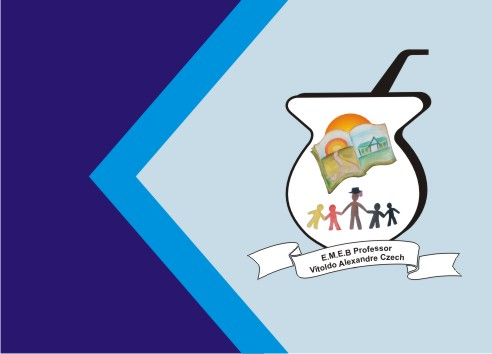 ATIVIDADE DE INGLÊS - 3º ANOCATANDUVAS, MAY 10TH  2021TODAY IS MONDAY A BIRTHDAY PARTY- FESTA DE ANIVERSÁRIOOUÇA NOVAMENTE OS DIÁLOGOS TRABALHADOS NA AULA ANTERIOR E REPITA AS FRASES. OBSERVE E LEIA O DIÁLOGO ABAIXO. OUÇA O ÁUDIO E REPITA AS FRASES PARA PRATICAR A PRONÚNCIA.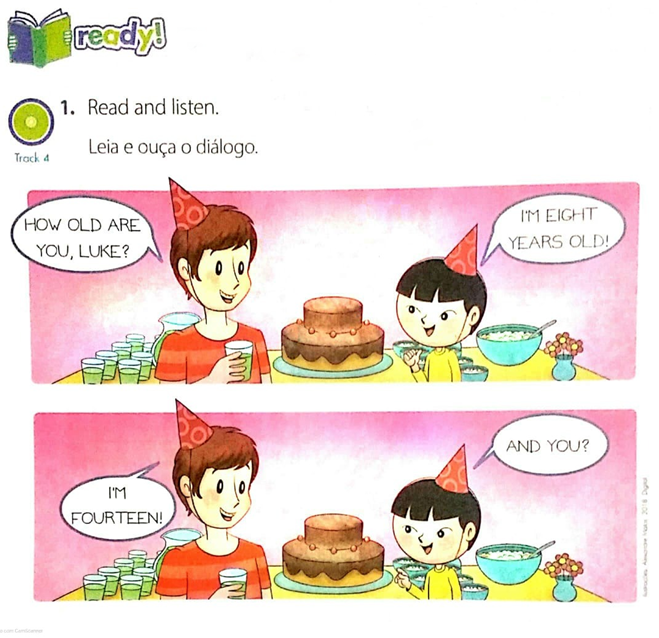 AGORA, VAMOS RELEMBRAR OS NÚMEROS DE 1 A 10. LEIA E PRATIQUE A ESCRITA COPIANDO EM SEU CADERNO.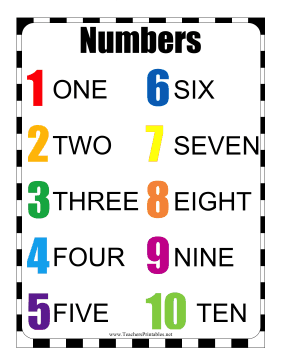 LEIA, OUÇA E REPITA OS NÚMEROS DE 11 A 20. PRATIQUE A ESCRITA COPIANDO EM SEU CADERNO.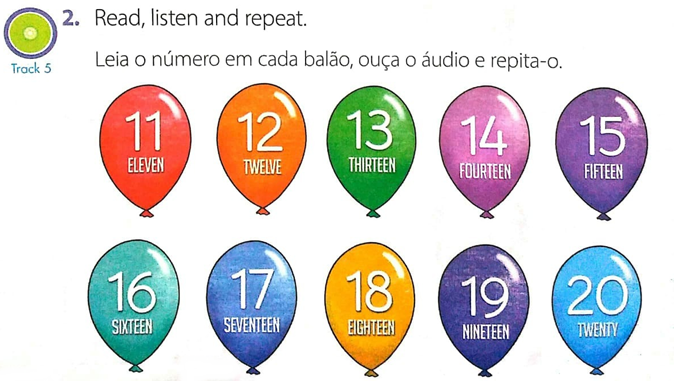 OUÇA E CANTE A MÚSICA CONTAGEM DE 1 A 20 EM INGLÊS:https://www.youtube.com/watch?v=D0Ajq682yrARECADOS IMPORTANTES:OS ÁUDIOS PARA A REALIZAÇÃO DAS ATIVIDADES SÃO ENVIADOS NO GRUPO DO WHATSAPP.COLE AS ATIVIDADES NO CADERNO DE INGLÊS NA ORDEM CORRETA. OBSERVE A DATA QUE ESTÁ NO INÍCIO.